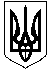 ГАЛИЦИНІВСЬКА  СІЛЬСЬКА РАДАВІТОВСЬКОГО  РАЙОНУ МИКОЛАЇВСЬКОЇ  ОБЛАСТІР І Ш Е Н Н ЯВід 23 грудня 2020 року   №53                                 ІІІ сесія VIII скликанняс. ГалициновеПро затвердження технічної документації із землеустроющодо встановлення (відновлення) меж земельної ділянки  в натурі (на місцевості), для будівництва та обслуговування житлового  будинку, господарських будівель і споруд (присадибна ділянка)      Керуючись статтями   12, 118, 121 Земельного  кодексу  України   та  пункту  34  статті  26  Закону  України  “ Про  місцеве  самоврядування  в  Україні ”, розглянувши  матеріали  постійної  комісії  сільської  ради з питань земельних відносин та земельного кадастру, природокористування, планування території, охорони довкілля та екологічної безпеки, сільська  радаВИРІШИЛАЗатвердити технічну документацію із землеустрою щодо встановлення (відновлення) меж земельної ділянки в натурі (на місцевості)  громадянці України Кривицькій Наталії Юхимівні для будівництва  та обслуговування  житлового  будинку, господарських  будівель і  споруд (присадибна ділянка), кадастровий номер  4823382600:01:047:0023, площею  по вулиці  Гаршина, 11, село Лимани  Вітовського району  Миколаївської області.Затвердити технічну документацію із землеустрою щодо встановлення (відновлення) меж земельної ділянки в натурі (на місцевості)  громадянці України Пономаренко Ірині Геннадіївні для будівництва  та обслуговування  житлового  будинку, господарських  будівель і  споруд (присадибна ділянка), кадастровий номер  4823384200:07:022:0032, площею  по вулиці  Ватутіна,50, село Прибузьке Вітовського району  Миколаївської області.Затвердити технічну документацію із землеустрою щодо встановлення (відновлення) меж земельної ділянки в натурі (на місцевості)  громадянці України Фофуліт Клавдії Іванівні для будівництва  та обслуговування  житлового  будинку, господарських  будівель і  споруд (присадибна ділянка), кадастровий номер  4823384200:07:021:0040, площею  по вулиці  Будьонного, 30, село Прибузьке, Вітовського району  Миколаївської області.Передати   в   приватну   власність    земельну    ділянку  громадянці України Кривицькій Наталії Юхимівні для будівництва  та обслуговування  житлового  будинку, господарських  будівель і  споруд (присадибна ділянка), кадастровий номер  4823382600:01:047:0023, площею  по вулиці  Гаршина, 11, село Лимани  Вітовського району  Миколаївської області.Передати   в   приватну   власність    земельну    ділянку  громадянці України Пономаренко Ірині Геннадіївні для будівництва  та обслуговування  житлового  будинку, господарських  будівель і  споруд (присадибна ділянка), кадастровий номер  4823384200:07:022:0032, площею  по вулиці  Ватутіна,50, село Прибузьке Вітовського району  Миколаївської області.Передати   в   приватну   власність    земельну ділянку   громадянці України Фофуліт Клавдії Іванівні для будівництва  та обслуговування  житлового  будинку, господарських  будівель і  споруд (присадибна ділянка), кадастровий номер  4823384200:07:021:0040, площею  по вулиці  Будьонного, 30, село Прибузьке, Вітовського району  Миколаївської області. Контроль за виконанням цього рішення покласти на постійну комісію з питань земельних відносин та земельного кадастру, природокористування, планування території, охорони довкілля та екологічної безпеки.                           Сільський голова                                 І. НАЗАР